ПРИЛОЖЕНИЕ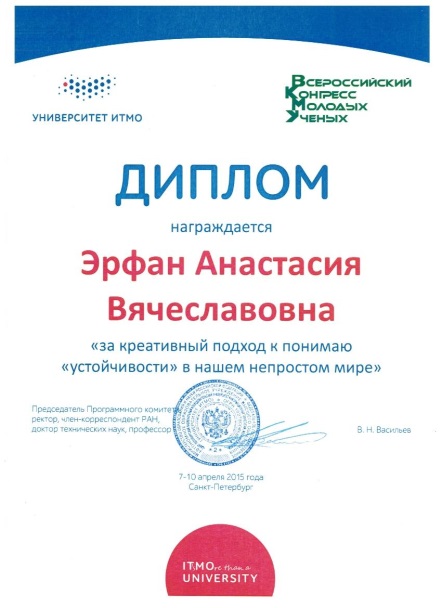 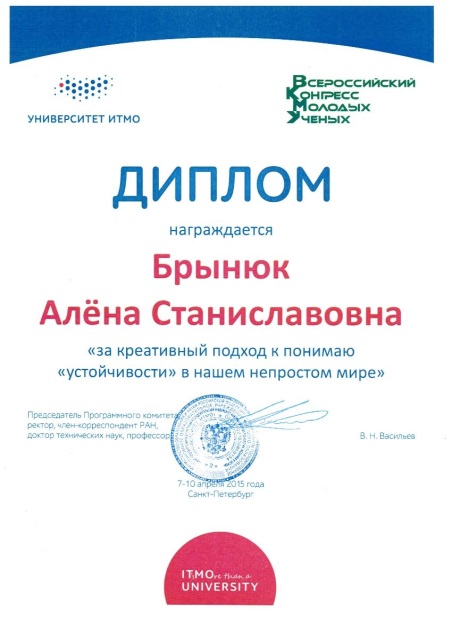 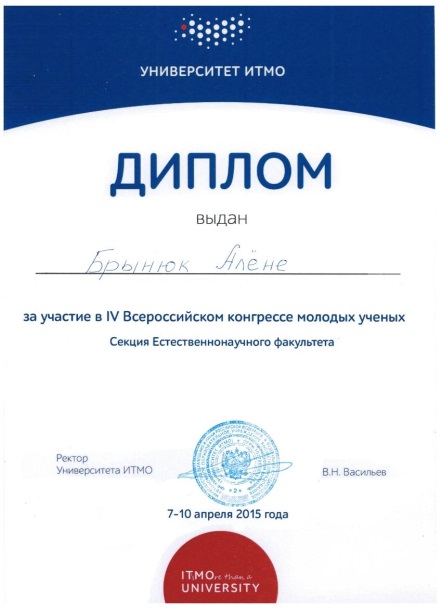 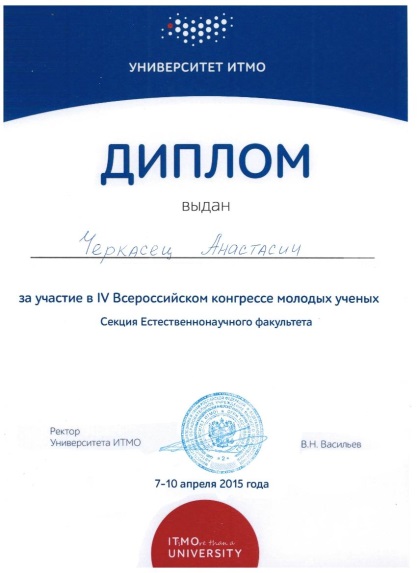 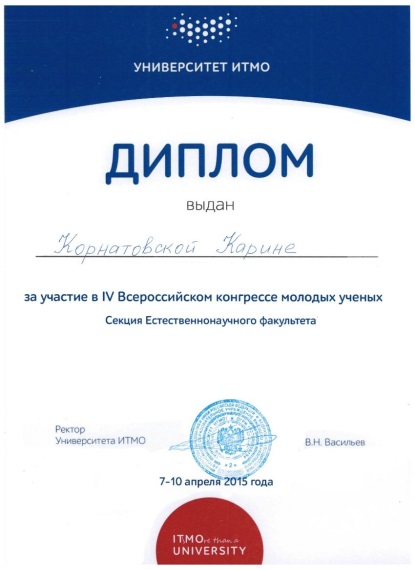 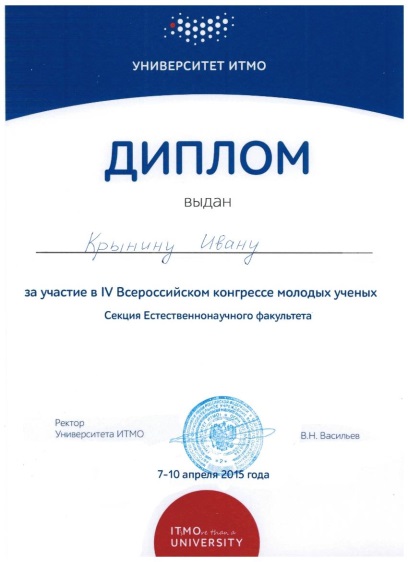 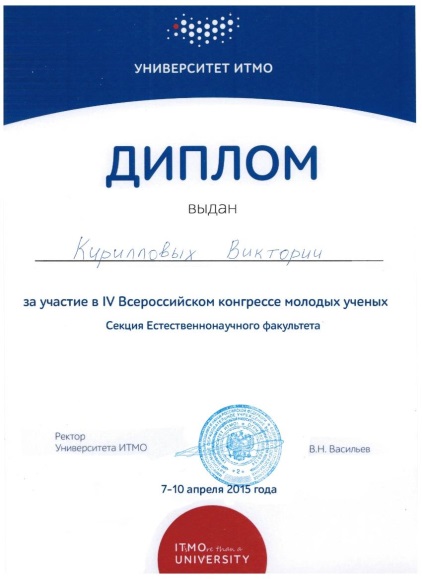 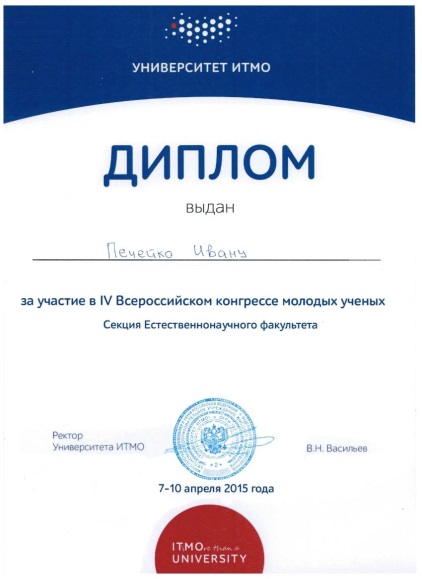 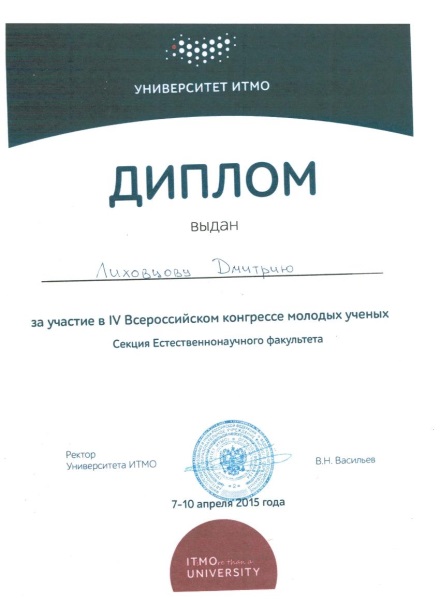 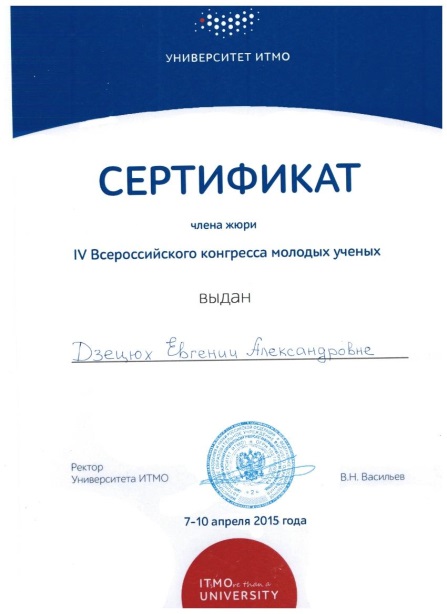 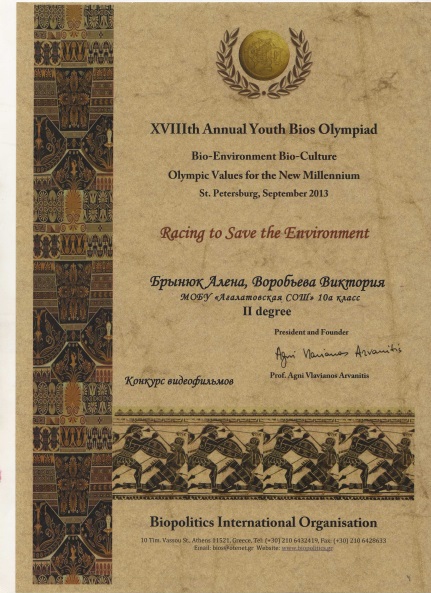 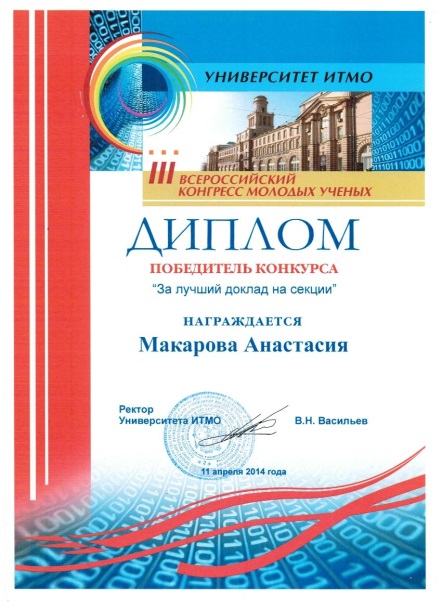 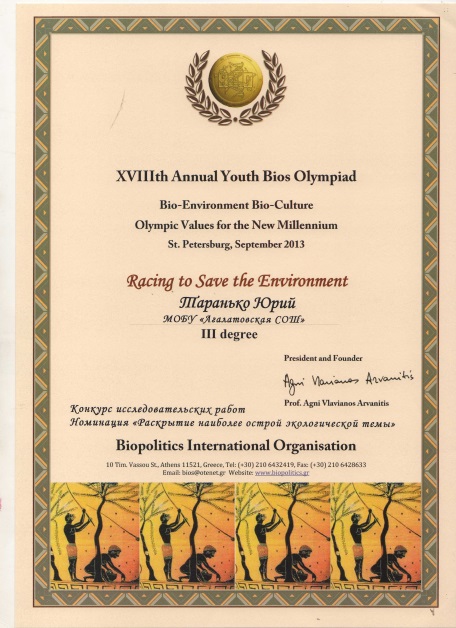 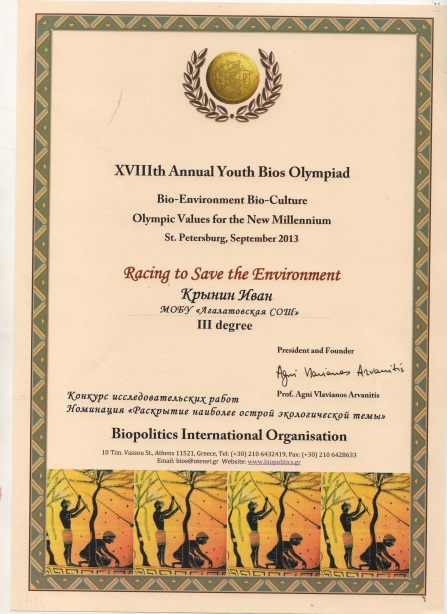 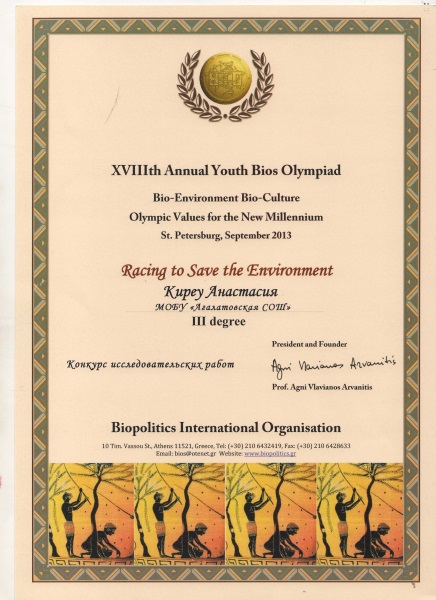 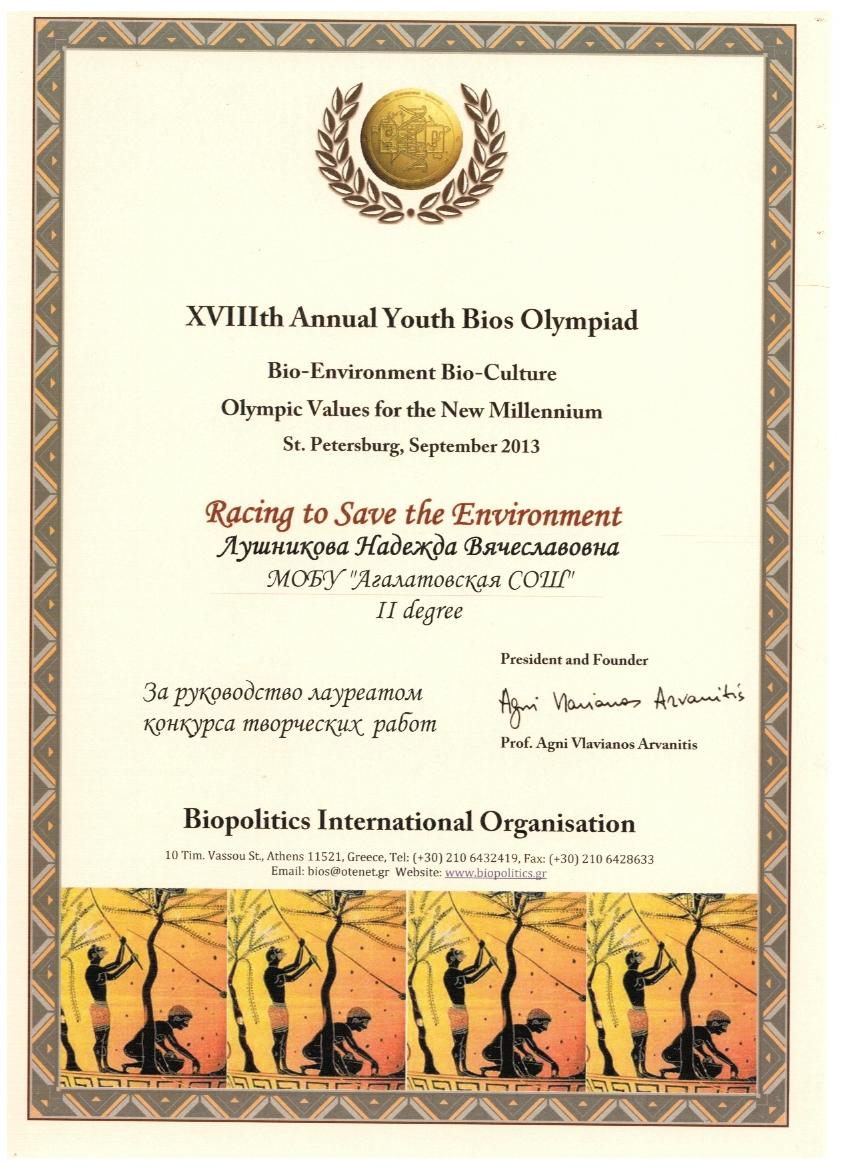 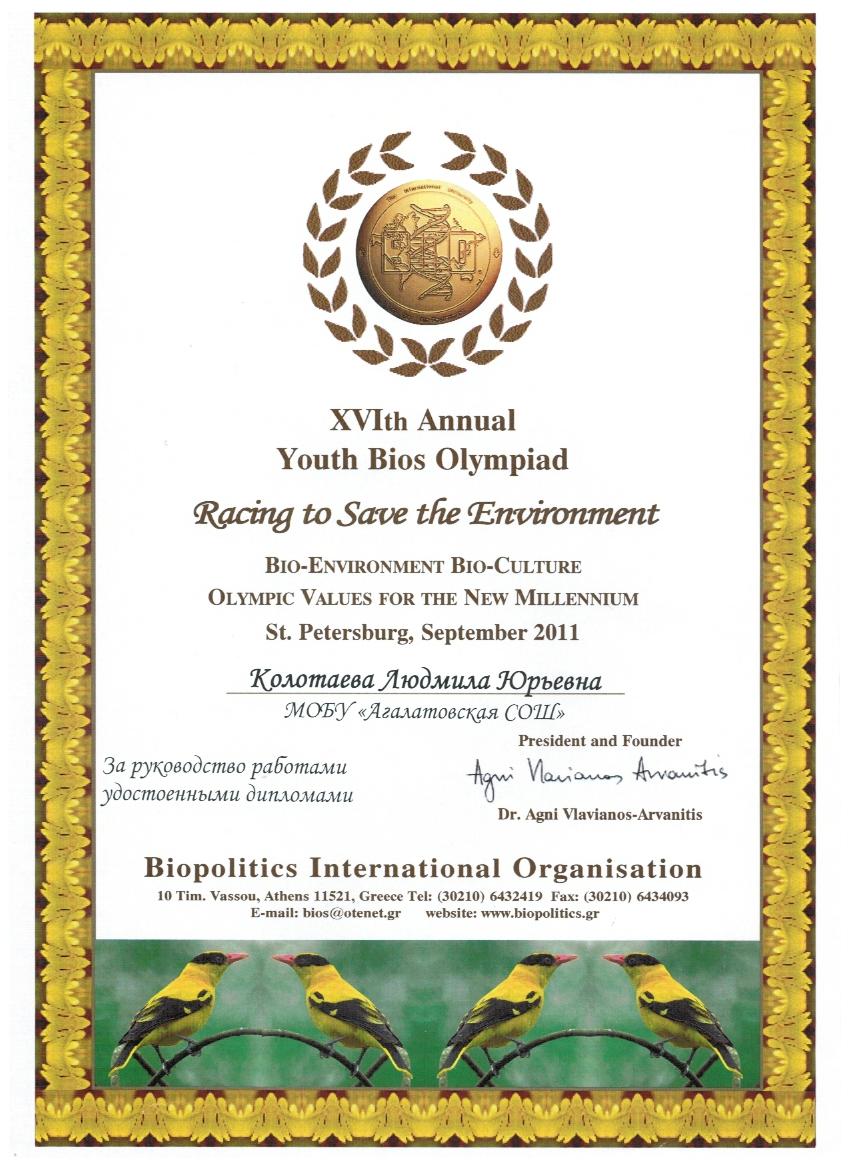 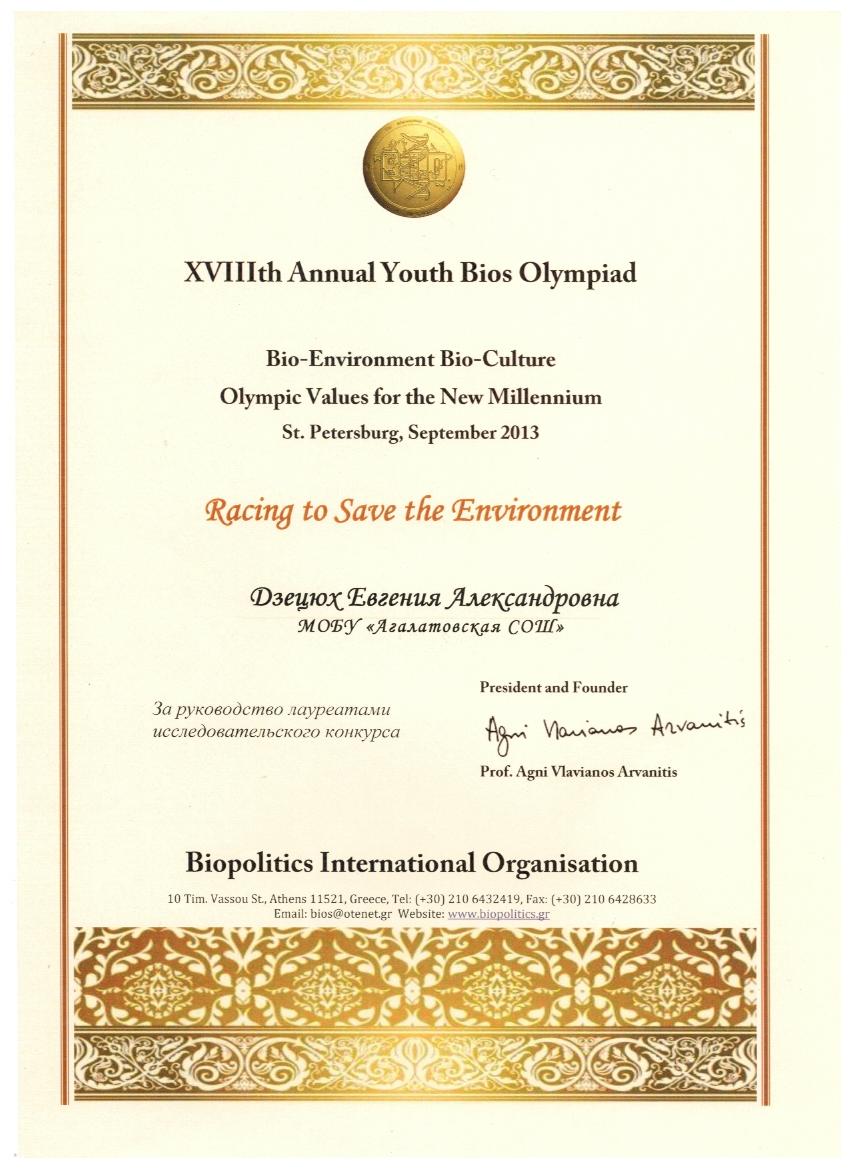 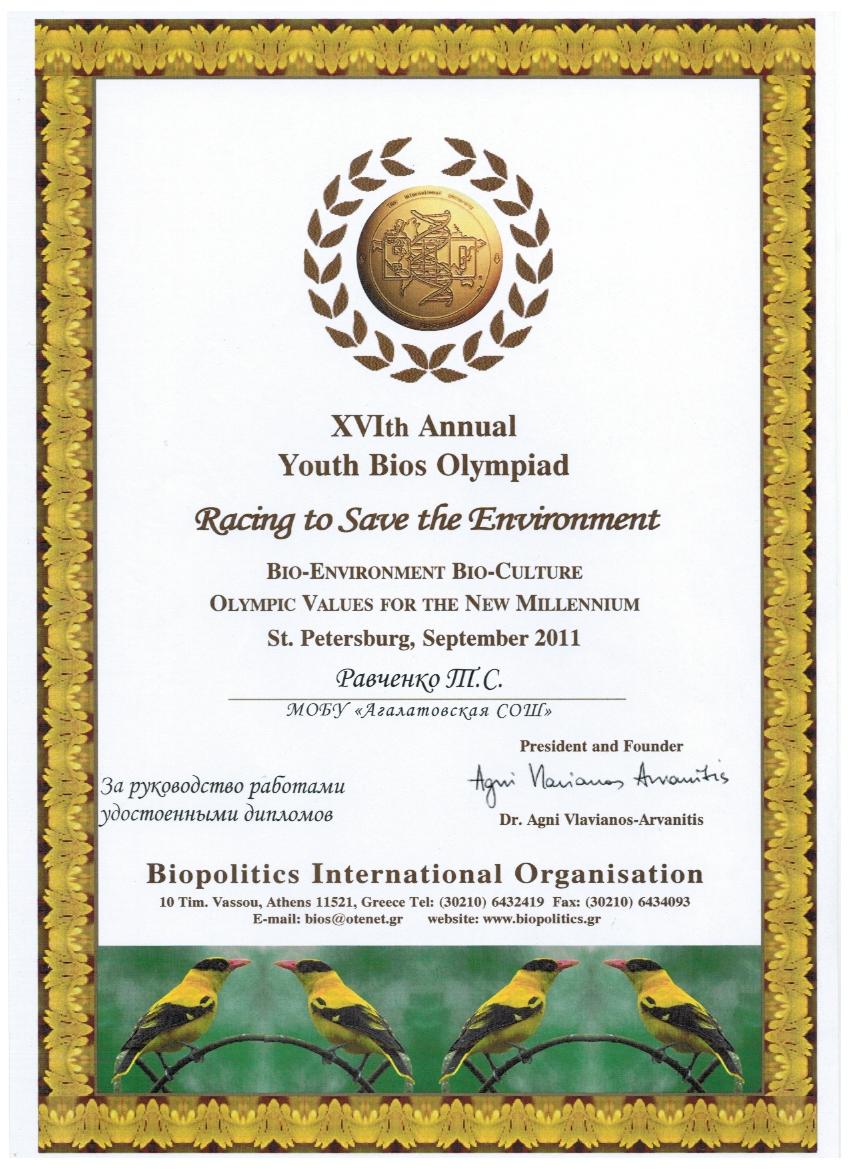 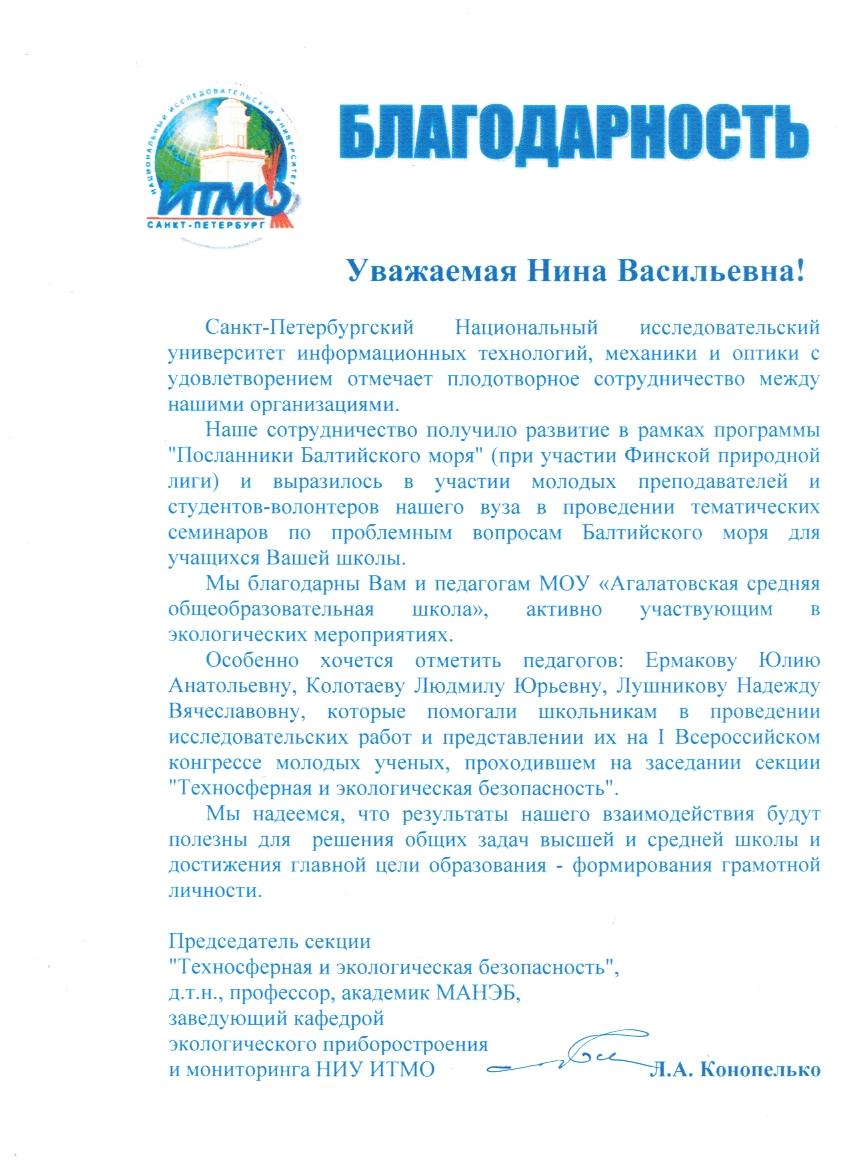 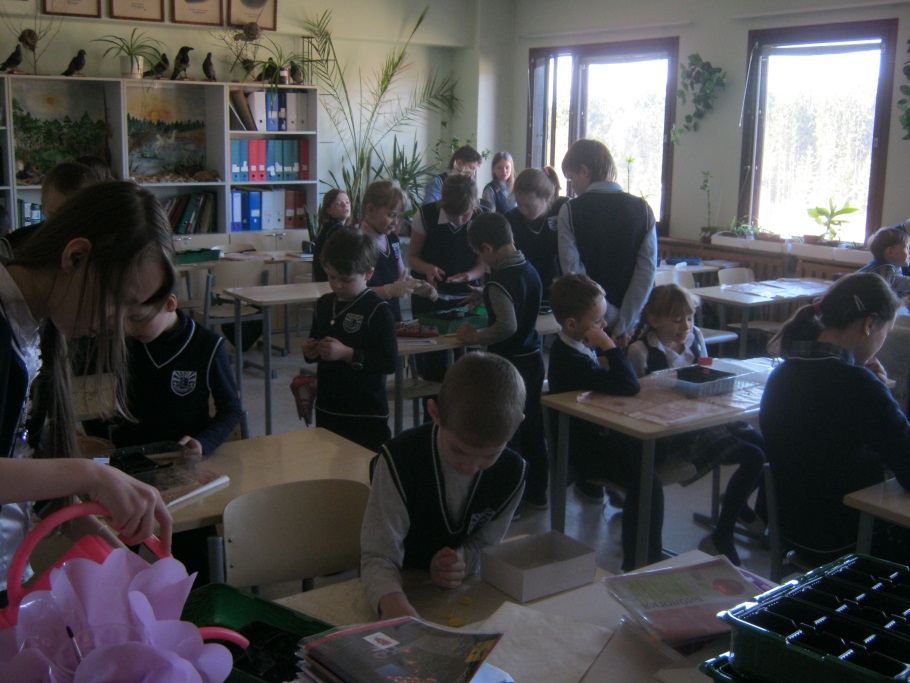 Практический этап исследовательского проекта об условиях выращивания рассады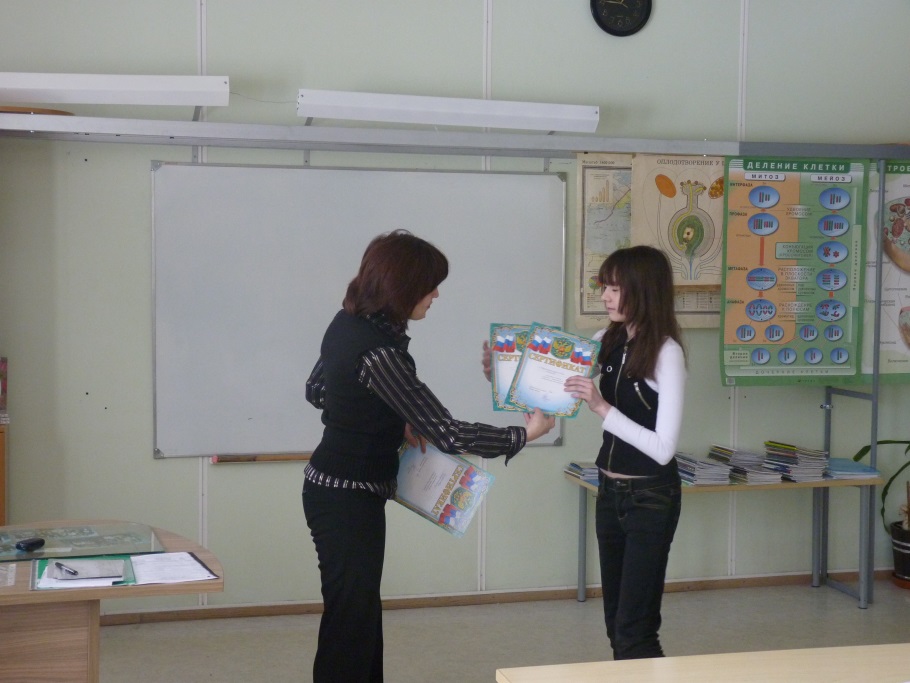 Награждение по итогам работы Школьного научного общества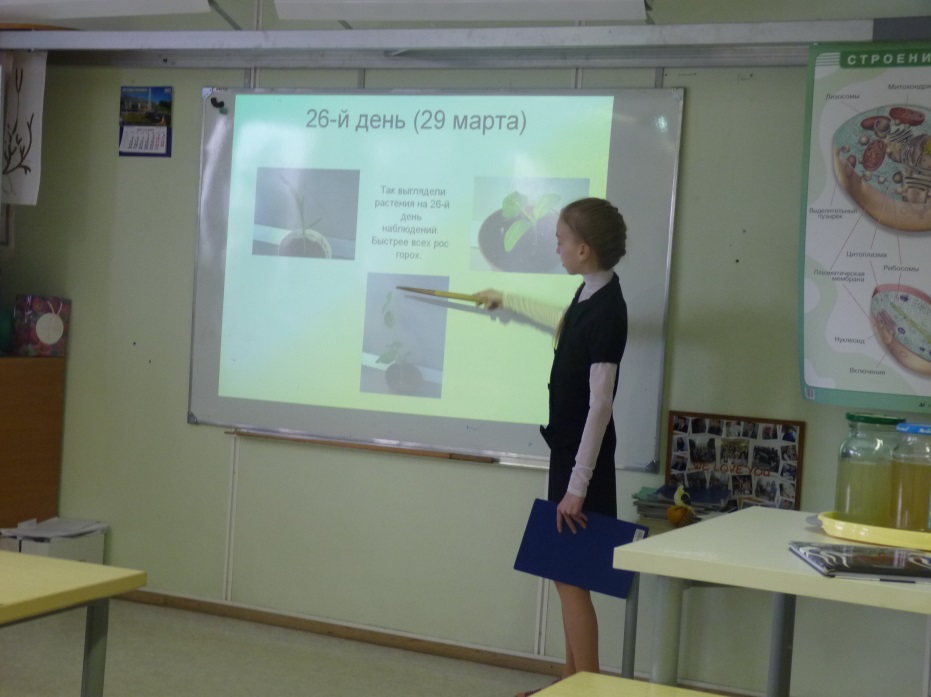 Защита проекта по условиям прорастания семян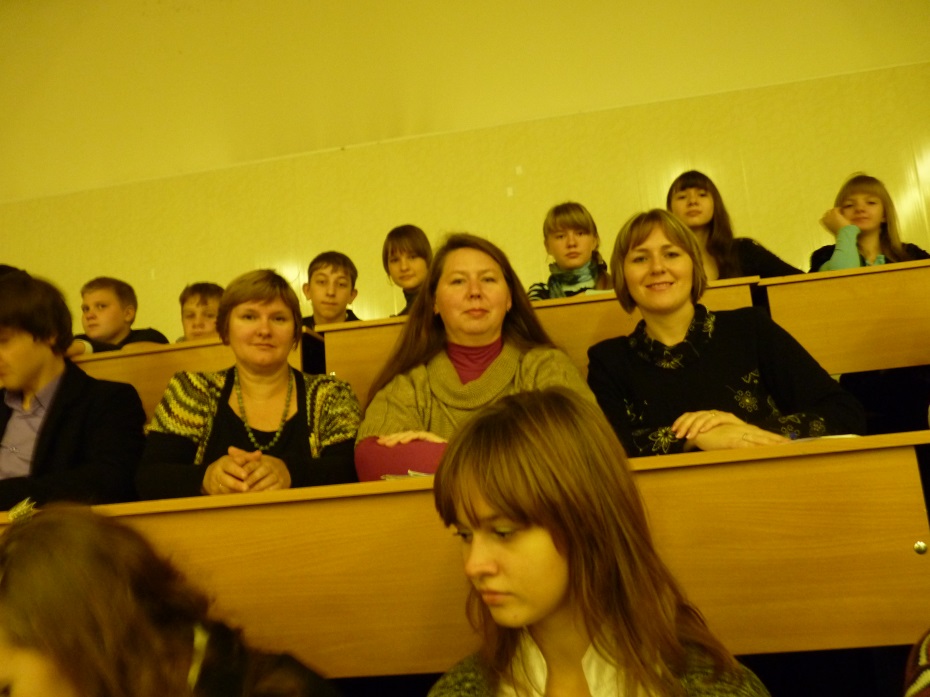 Команда учеников и учителей на итоговой защите проектов в БИОС-олимпиадеОбразовательное событие   «Занимательная бионика». В оформлении итоговойьработы проекта все принимают активное участие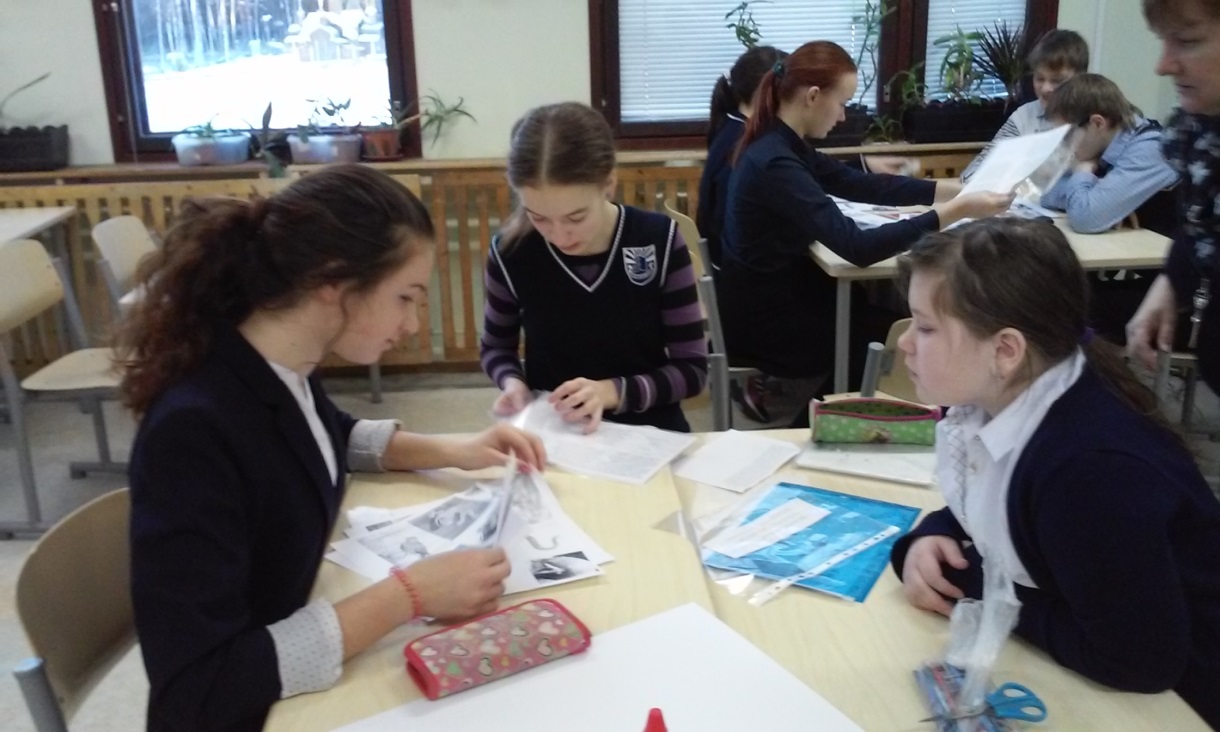 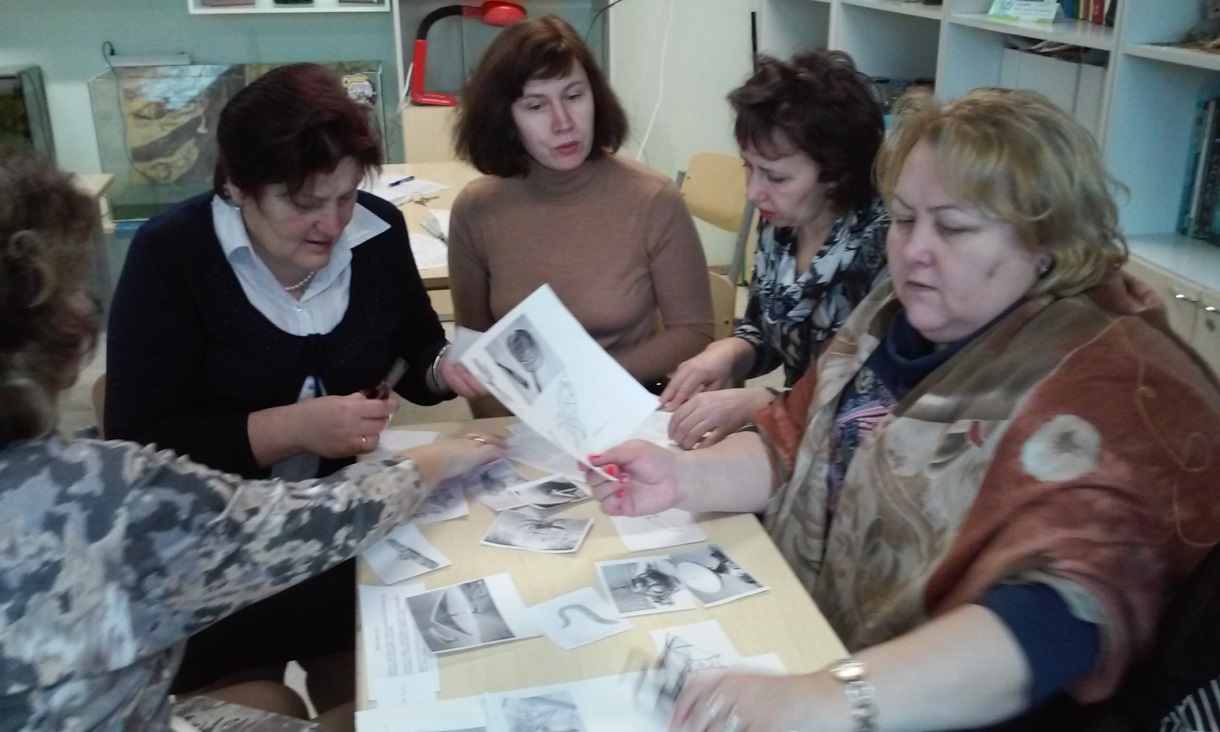 Защита проектов секции Школьного научного общества естественно-научной секции проходила перед учащимися 8, 9, 11 классов. Зрители оценивали представление работы.Система оценки3 балла - Наиболее полно соответствует данному критерию2 балла – достаточно полно соответствует данному критерию1 балл – частично соответствует данному критерию0 баллов – не соответствует данному критерию   Лист оценки проектовОценивают учени__  ___ «__» класса _______________________________________Название проекта 1_____________________________________________________________________Авторы проекта________________________________________________________________________ПроектЗащита проекта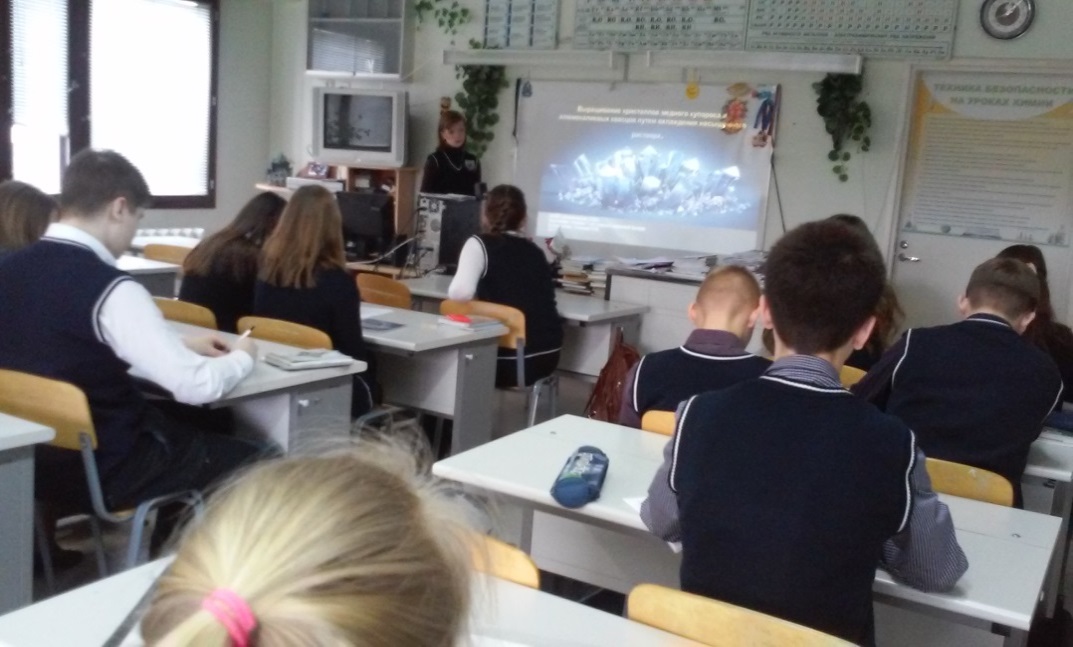 Защита проекта по выращиванию кристаллов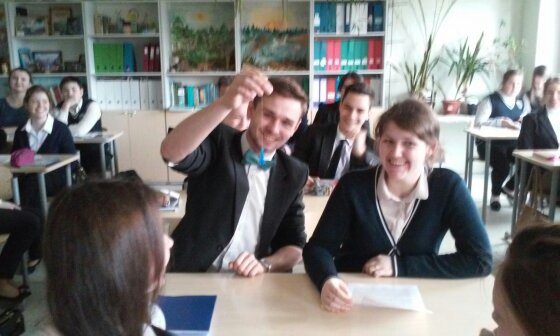 Одиннадцатиклассники оценили успех семиклассницы Смирновой Ксении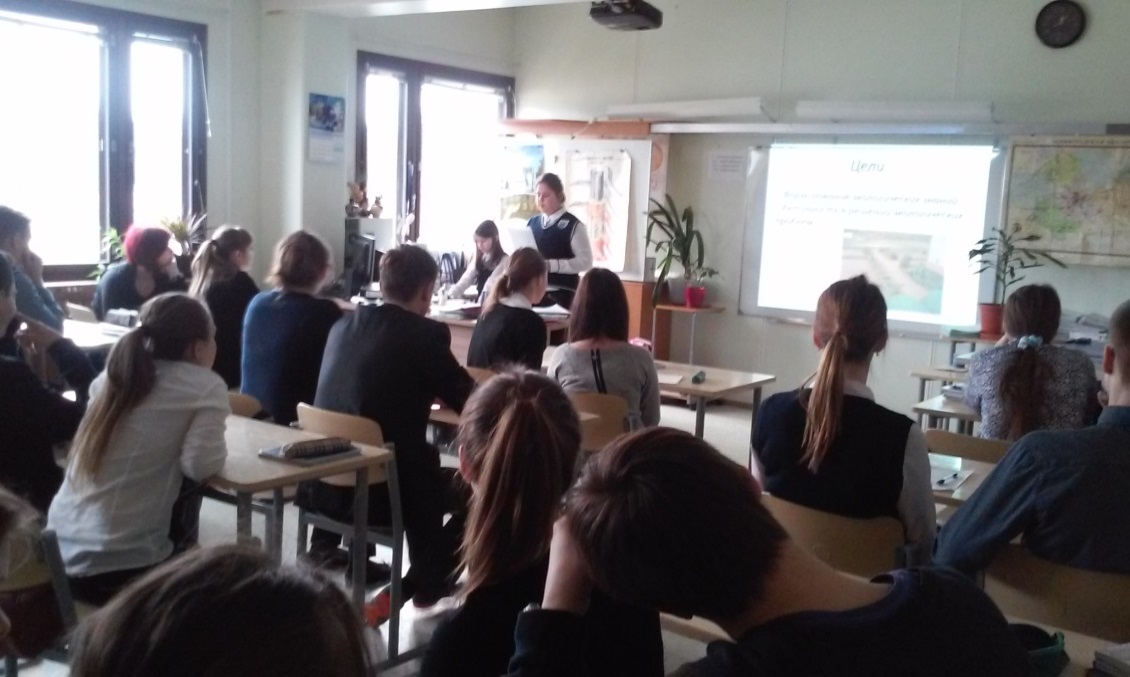 Одиннадцатиклассники оценивают защиту пятиклассниц Черкасец Анастасии иКорнатовской Карины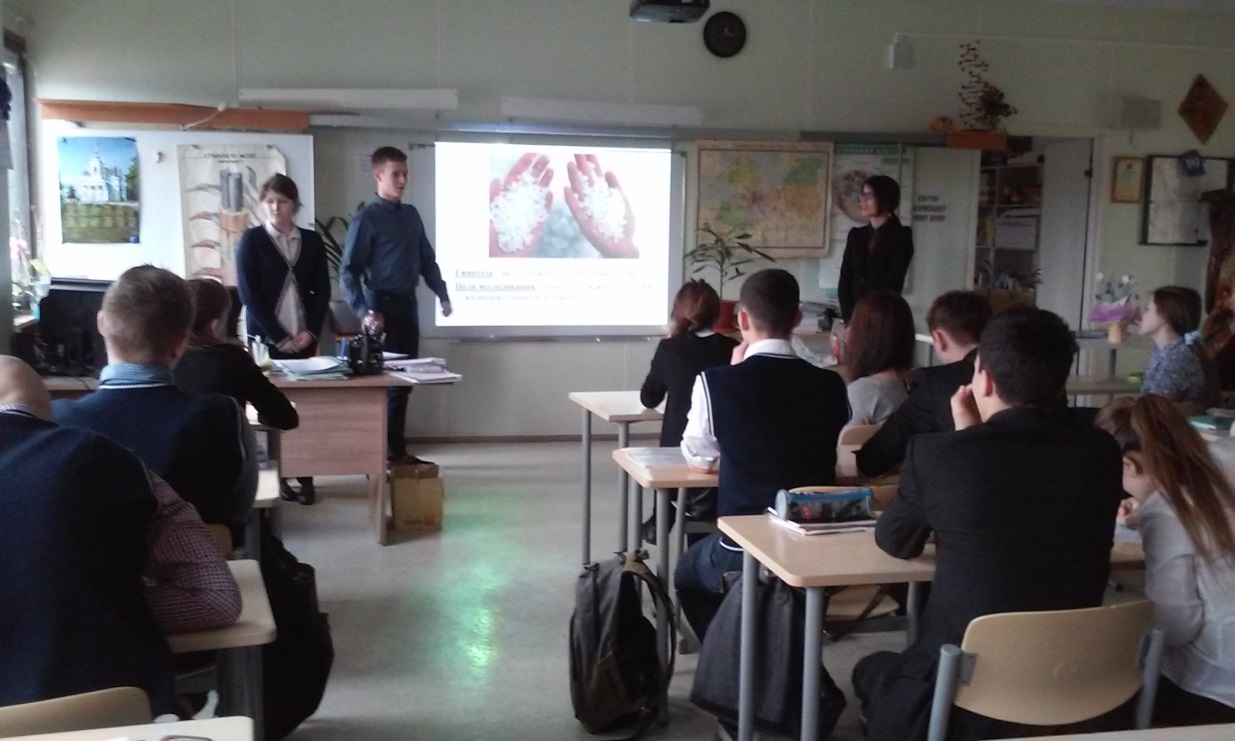 Брынюк Алена, Крынин Иван, Кирилловых Виктория готовили проект «Влияние солей на жизнедеятельность человека»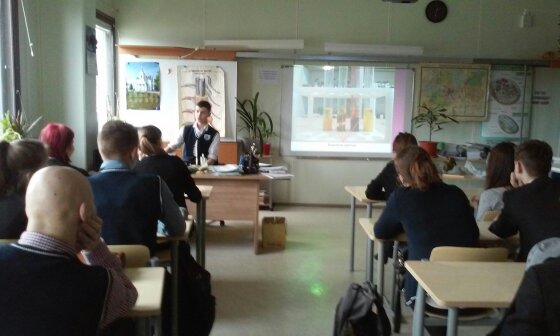 Лиховцов Дмитрий 9 «а» класс проект«Опыты с ягодами и плодами»Критерии оценки проектабаллыЗначимость и актуальность выдвинутой проблемыНеобходимая и достаточная глубина проникновения в проблему и привлечение для ее решения знаний из разных областей науки и знанийПолнота и содержательность данного проектаОформление проектаОбщая сумма балловКритерии оценки проектабаллыУмение раскрыть сущность реализованного проекта и его основные результатыУмение отвечать на вопросы (лаконичность и аргументированность)Общая сумма баллов